Шестой день обучения в волшебной академии начался с зарядки, которая дала заряд бодрости и энергии на весь день! После ребята отправились на занятия: декорации и просмотр мультфильма.
А что волшебники делали дальше? Ученики узнали про игру «Тайный друг». В этой игре нужно делать разные небольшие подарочки человеку и дарить их так, чтобы получатель не понял, от кого это. Ребятам очень понравилось делать подарки и было приятно их получать.Какое же мероприятие посетили юные волшебники сегодня? Ученики смогли показать все свои таланты благодаря «Шоу волшебников» которое прошло великолепно! Какие же таланты у наших волшебников? Ребята показывали навыки в единоборствах, рисунках, футбольных достижениях и танцевальных номерах. Все волшебники прекрасно выступили и получили кучу ярких эмоций.
После окончания мероприятия ребята побежали в столовую, чтобы подкрепиться и пополнить запасы энергии.Уже по традиции, в завершении насыщенного дня ученики собрались в актовом зале, чтобы поиграть и потанцевать перед уходом домой.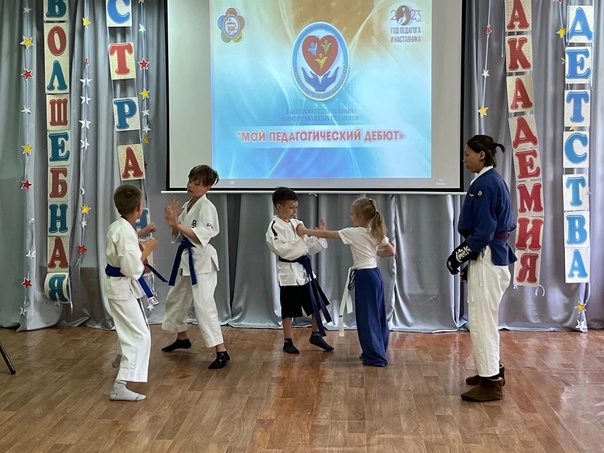 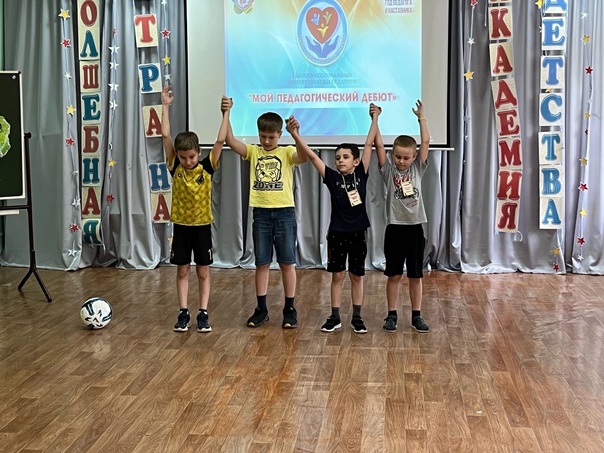 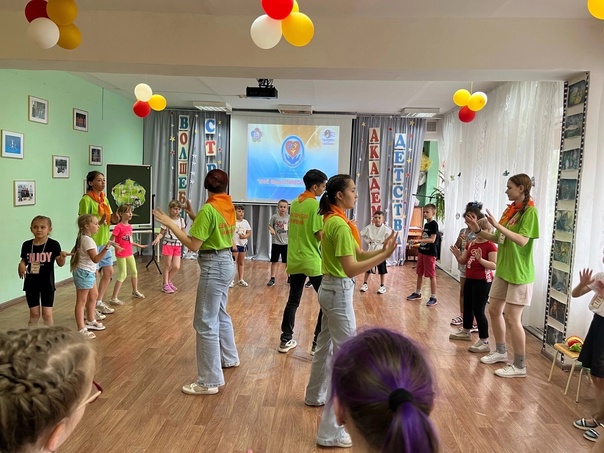 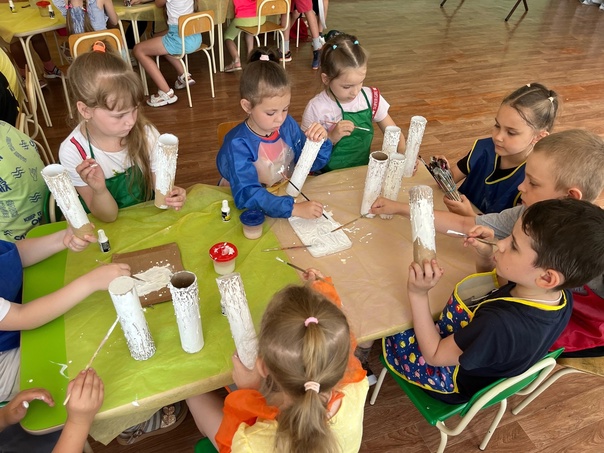 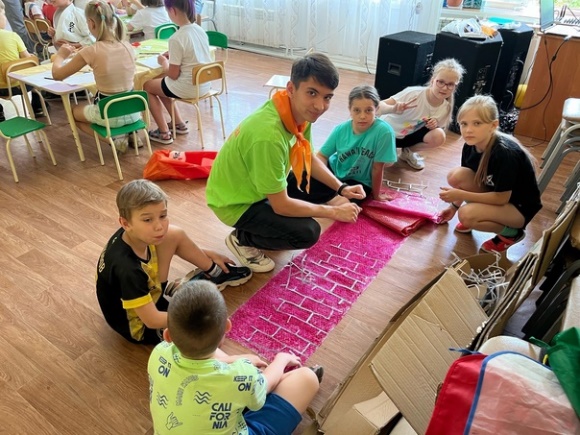 